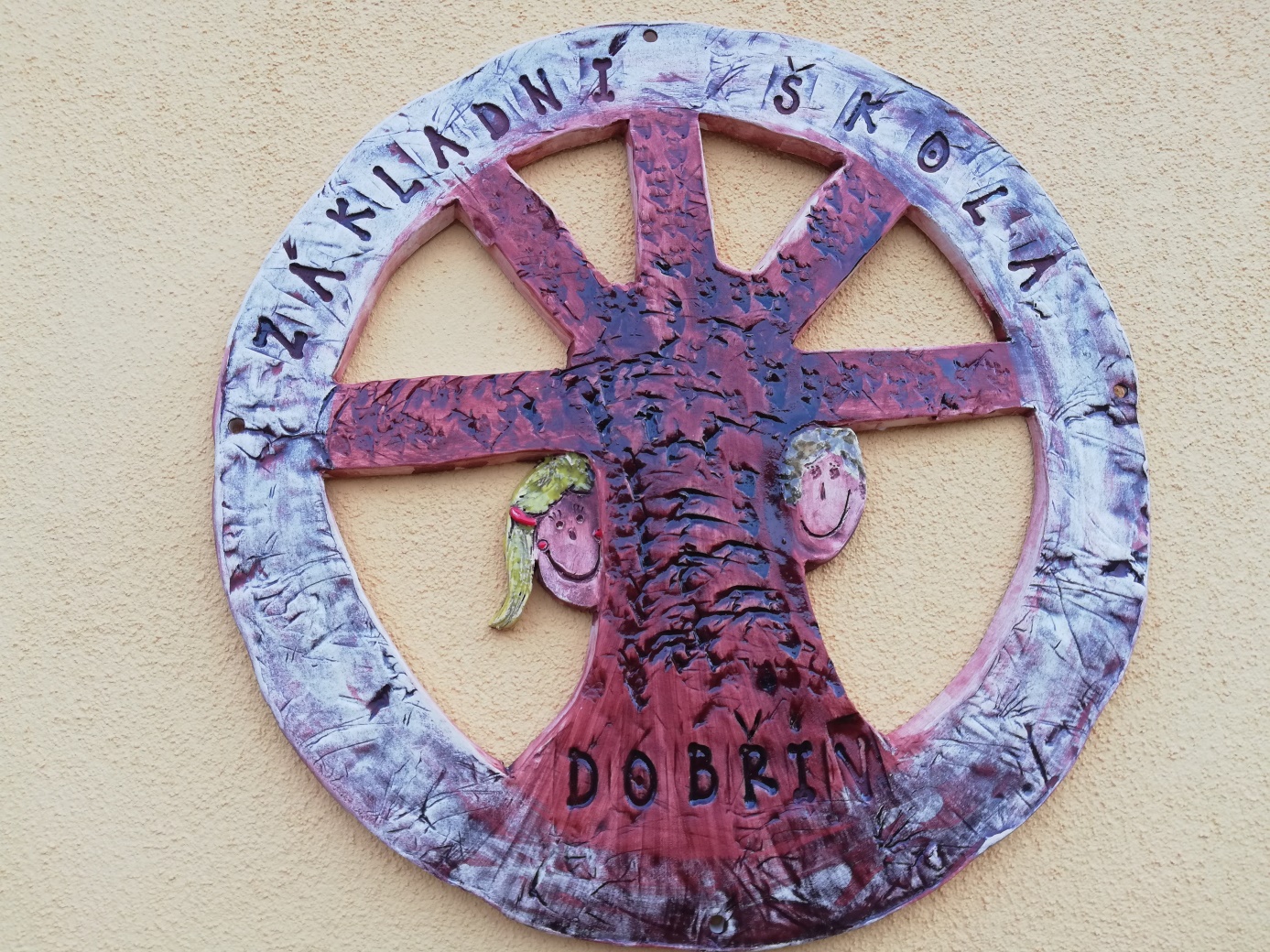                                                             OBSAH:00 Úvod a obsah01 Základní údaje o škole02 Personální údaje03 Vzdělávací program školy04 Počty žáků05 Hodnocení žáků06 Průběh a výsledky vzdělávání07 Další vzdělávání pedagogických pracovníků08 ICT standard a plán školy09 Zájmové vzdělávání, školní družina10 Žáci se speciálními vzdělávacími potřebami11 Akce školy12 Prevence sociálně patologických jevů13 Program environmentálního vzdělávání, výchovy a osvěty14 Prevence rizik a školní úrazy15 Spolupráce školy s rodiči16 Vyřizování stížností, oznámení podnětů17 Materiálně technické podmínky vzdělávání18 Údaje o mezinárodních projektech19 Projekty realizované školou – zdroje20 Analýza školního roku 2020/202121 Závěr Přílohy CertifikátyFotogalerie uložená na serveru KAPA a na přiloženém dvdPodle vyhlášky č.15/2005 Sb., kterou se stanoví náležitosti dlouhodobých záměrů, výročních zpráv a vlastního hodnocení školy, předkládá ředitelka školy tuto Výroční zprávu o činnosti školy ve školním roce 2020/2021                                      Zpracovala Mgr. Lenka Hanzlíková                                                   ředitelka školyŠkolní rok: 2020/2021Zpracovatel: Mgr. Lenka Hanzlíková